Brocante / Vide grenier du Dimanche 11 octobre 2020 Avenue de la Jehannière 17430 TONNAY – CHARENTE : A retourner avant le 02 octobre 2020 impérativement accompagné du règlement par chèque à l’ordre du CAP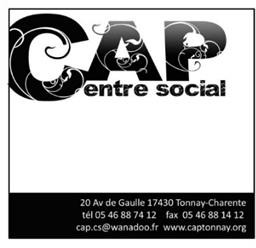 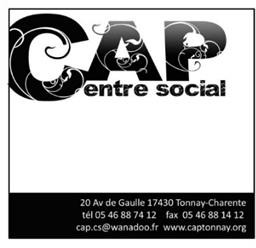 Toute inscription retournée incomplète sera rejetéeNOM et prénom de l’exposant :  			  Adresse : 			                                                                                                                           Code postal : 		Ville :  	 N° téléphone : 	Adresse Mail :  	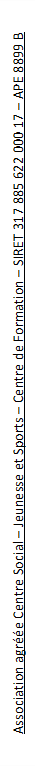 Type de pièce d’identité :Carte d’identité	Permis de conduire	PasseportN° 	délivré le  	 Par la préfecture de  		Nombres de mètres (3 minimum) : 	x 3,50 €	Prix total : 	€ Désirez-vous garder votre véhicule : OUI / NON (Rayer la mention inutile)Réservation minimum de 6 m par véhicule. Interdit aux camping-cars.Type et longueur du véhicule : 	IMPORTANT :Les organisateurs se réservent le droit de refuser la présence des véhicules lorsque le métrage réservé est insuffisant ou s’il n’y a plus de place avec véhicule (réservation tardive). Votre réservation vaut acceptation de ces conditions. Les organisateurs ont pouvoir de refuser ou d’exclure les contrevenants à ces conditions.J’atteste sur l’honneur n’avoir participé à aucune (ou à une seule manifestation)  de même nature depuis le 1er janvier 2020, et que les marchandises proposées à la vente sont des objets personnels et usagés Je reconnais avoir pris connaissance du règlement de la brocante et accepter les conditions.Date : 	Signature obligatoire :CAP – Centre Social : 20 Av. De Gaulle 17430 TONNAY - CHARENTE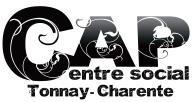 